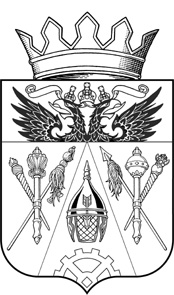        АДМИНИСТРАЦИЯВЕРХНЕПОДПОЛЬНЕНСКОГО   СЕЛЬСКОГО ПОСЕЛЕНИЯ                                                         РАСПОРЯЖЕНИЕ     29 октября 2014                               № 59                        х.Верхнеподпольный     Об условиях приватизации  движимого имущества             В соответствии с Федеральным Законом РФ  от 21.12.2001 № 178-ФЗ «О приватизации государственного и муниципального имущества», решением Собрания депутатов Верхнеподпольненского сельского поселения  от                         24 сентября 2014 г.  № 80 «Об утверждении    Прогнозного    плана    приватизации муниципального имущества  Верхнеподпольненского  сельского поселения на 2014год» Приватизировать путем продажи на аукционе движимое имущество - транспортное средство:               - ШЕВРАЛЕ НИВА VIN X9L21230070166769, двигатель № 0178107, кузов                    № 0166769;Установить   начальную   цену   на  объект   движимого  имущества,                                                                              указанного в данном распоряжении, определенную на основании отчета независимого оценщика, составленного в соответствии с законодательством Российской Федерации об оценочной деятельности:- ШЕВРАЛЕ НИВА VIN X9L21230070166769, двигатель № 0178107, кузов                   № 0166769 в размере 219 703,76 (Двести девятнадцать тысяч семьсот три рубля семьдесят шесть копеек) рублей (с учетом НДС).Контроль за исполнением настоящего Распоряжения оставляю за собой.И.о. Главы Верхнеподпольненского сельского поселения                                                                          И.С. Дашкова